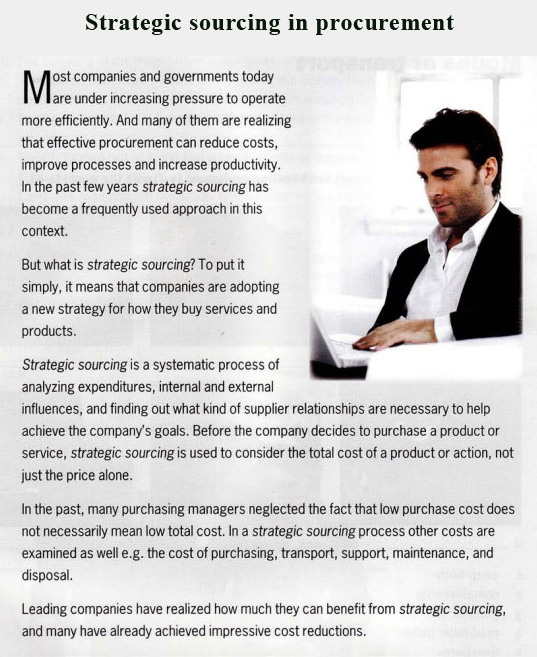 Выполнить реферирование данного текста на английском языке (письменно) и сделать справочную аннотацию общего характера тоже на английском.